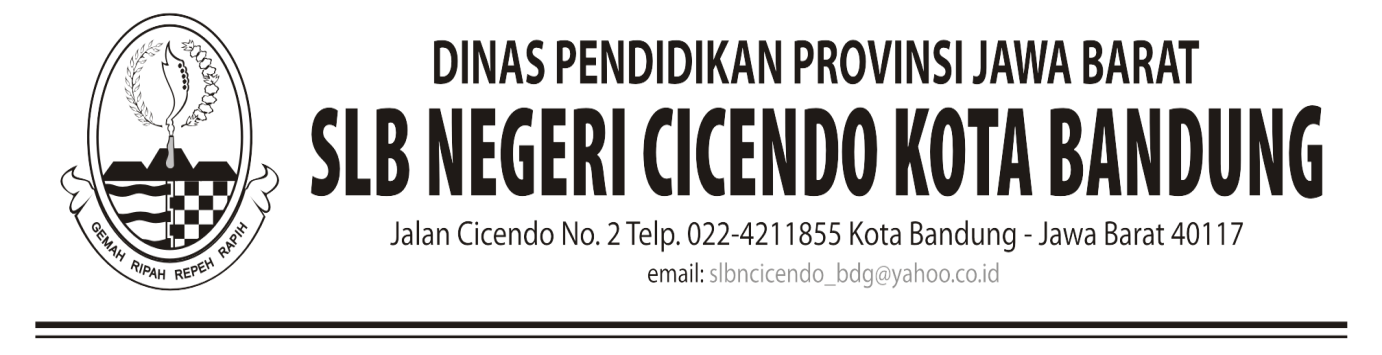 SILABUS PEMBELAJARAN PENDIDIKAN AGAMA ISLAM  KELAS 4TAHUN PELAJARAN 2022-2023                                                                                                            Bandung,  Agustus  2022KOMPETENSI DASARMATERI POKOKKEGIATAN PEMBELAJARANPENILAIAN1.3 meyakinibahwa AllahMaha Pengasih (Arrohmaan),Maha Penyayang Arrohiim) Al-Asma‘ual-Husna:Arrohmaan,ArrohiimMengamati dan memberikomentar gambar atautayangan yang terkait denganiman kepada Allah Swt. Menyimak dan mencermatipenjelasan mengenai sifat Arrohmaan bagi Alloh SWT. Membaca dalil naqli tentangSifat Arrohmaan Bagi Alloh |SWT. Mengajukan pertanyaantentang Asmaa dan Sifat Arrohmaan dan Arrohiim bagi  Allah Swt.Sikap Observasi sikapdalammenghargai,menghayati, danmengamalkanmakna al-AsmaulHusna ArrohmaanArrohiim denganlembar observasi.Pengetahuan Tes tertulisdengan soalpilihan ganda....Keterampilan PraktikMelafalkan Asmaaul Husna Arrohmaan dan Arrohiim1.1 Terbiasa membaca basmalah sebelum belajar dan segala perbuatan yang baikMenuliskan lafadz basmalah dengan Arab dan LatinMenuliskan terjemahan basmalllah -Pesdik engamati tulisan lafaz bismillah yang diluliskan oleh guru-peserta didik satu persatu diperintah melafalkan bismillahGruru menuliskan arti bismillaah-peserta didik satu persatu membacakan arti bismillaah- guru memberikan cara menuliskan huruf hijaiyah sambung tentang lafaz bismillah-peserta didik mengikuti cara guru menuliskan lafaz bimillahPengetahuanTes tulisKeterampilanMelafalkan basmallah3.1 Mengenal huruf hijāiyyah bersambung dan harakatnya Menuliskan deret hijaiyah Berlatih menuliskan huruf hijaiyah sambungMengamati dan memberikomentar gambar atautayangan yang terkait denganderet huruf hijaiyah Menyimak dan mencermatipenjelasan mengenai deret huruf hijaiyah Mengajukan pertanyaantentang  deret huruf hijiayh Mengajukan pertanyaan 1.2 Terbiasa bersuci dari najis sesuai syari’atMengenal macam-macam najisTata cara bersuci dari najis3.2 Membiasakan bersuci dari hadas sesuai syari’atMengenal macam-macam hadasTata cara bersuci dari hadasPengetahuan Tes tertulisdengan soalpilihan ganda....Keterampilan PraktikPraktik berwudhu3.4 membiasakan bersuci dari hadas sesuai syari’atMengenal macam-macam hadasTata cara bersuci dari hadasMengamati dan memberikomentar gambar atautayangan yang terkait denganiman kepada Allah Swt. Menyimak dan mencermatipenjelasan mengenai imankepada Allah Swt. Membaca dalil naqli tentangiman kepada Allah Swt.beserta artinya. Mengajukan pertanyaantentang iman kepada AllahSwt. Mengajukan pertanyaan lainyang relevan dan kontekstualtentang keimanan kepadaAllah Swt.4.4 Menjalankan shalat fardu lima waktuMengenal waktu-waktu shalat 5 waktuGerakan dan bacaan shalatMengamati dan memberikomentar gambar atautayangan yang terkait shalat lima waktu Menyimak dan mencermatipenjelasan kewajiban shalat lima waktu Mengajukan pertanyaan mengenai shalat lima waktu3.4 Mengenal nama-nama Rasul Allah Mengenal nama-nama 25 nabi dan rosulMenghapal nama-nama nabi dan rosul1.6 Meyakini żikir dan do’a setelah ¡alat sebagai wujud berserah diri kepada Allah Swt. Mengenal bacaan dzikir setelah shalatMelafalkan lafaz dzikir setelah shalat3.6 Mengenal makna żikir dan do’a setelah ¡alat Arti dari setiap lafaz dzikrMenuliskan 3 contoh do’a setelah shalatMengamati dan memberikomentar gambar atautayangan yang berkait dengan do’a dan dzikir Menyimak dan mencermatipenjelasan tentang dzikir  dan do’a Mengajukan pertanyaan mengenai dzkir dan do’a                  Mengetahui,        Kepala SLB Negeri Cicendo  W A W A N, M.Pd.                                                                 NIP. 197411102008011001       Guru Mata Pelajaran PAIDrs. T a s d i k196602182014101001